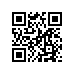 ПРИКАЗО составе государственной экзаменационной комиссии по проведению государственной итоговой аттестации студентов образовательной программы «Политология» факультета Санкт-Петербургская школа социальных и гуманитарных наук Национального исследовательского университета «Высшая школа экономики» и секретарях государственной экзаменационной комиссииПРИКАЗЫВАЮ:Утвердить государственную экзаменационную комиссию (далее – ГЭК) по проведению государственной итоговой аттестации студентов 4 курса образовательной программы бакалавриата «Политология», 41.03.04 «Политология», факультета Санкт-Петербургская школа социальных и гуманитарных наук Национального исследовательского университета «Высшая школа экономики», очной формы обучения в составе Президиума ГЭК и локальных ГЭК, а также секретарей Президиума ГЭК и локальных ГЭК.Утвердить состав Президиума ГЭК: Председатель Президиума ГЭК доктор политических наук, профессор, заведующая кафедрой политических институтов и прикладных политических исследований ФГБОУ ВО «Санкт-Петербургский государственный университет» Попова О.В.,Члены Президиума ГЭК:Сунгуров А.Ю., доктор политических наук, профессор, руководитель департамента прикладной политологии факультета Санкт-Петербургская школа социальных и гуманитарных наук Национального исследовательского университета «Высшая школа экономики»,Стародубцев А.В., кандидат политических наук, академический руководитель образовательной программы «Политология и мировая политика», доцент департамента прикладной политологии факультета Санкт-Петербургская школа социальных и гуманитарных наук Национального исследовательского университета «Высшая школа экономики»,Щербак А.Н., кандидат политических наук, доцент департамента прикладной политологии факультета Санкт-Петербургская школа социальных и гуманитарных наук Национального исследовательского университета «Высшая школа экономики»,Нечай В.В., первый заместитель главного редактора радиостанции «Эхо Петербурга»,Агеева В.Д., руководитель офиса аспирантуры Высшей школы менеджмента ФГБОУ ВО «Санкт-Петербургский государственный университет»,Секретарь Президиума ГЭК – Тайванен В.В., специалист по учебно-методической работе 1 категории отдела сопровождения учебного процесса в бакалавриате по направлению «Политология».Утвердить локальные ГЭК по приему итогового междисциплинарного экзамена/ защите выпускных квалификационных работ:3.1. Локальная ГЭК №1:Председатель локальной ГЭК № 1 - Попова О.В., доктор политических наук, профессор, заведующая кафедрой политических институтов и прикладных политических исследований ФГБОУ ВО «Санкт-Петербургский государственный университет»,Члены локальной ГЭК № 1:Тульчинский Г.Л., доктор философских наук, профессор, профессор департамента прикладной политологии факультета Санкт-Петербургская школа социальных и гуманитарных наук Национального исследовательского университета «Высшая школа экономики»,Балаян А.А., кандидат политических наук, доцент департамента прикладной политологии факультета Санкт-Петербургская школа социальных и гуманитарных наук Национального исследовательского университета «Высшая школа экономики»,Барандова Т.Л., кандидат социологических наук, доцент департамента прикладной политологии факультета Санкт-Петербургская школа социальных и гуманитарных наук Национального исследовательского университета «Высшая школа экономики»,Блинов И.А., менеджер Центра кластерного развития Санкт-Петербурга,Комин Н.О., эксперт по направлению «Институты и общество» Центра стратегических разработок,Секретарь локальной ГЭК № 1 - Тайванен В.В., специалист по учебно-методической работе 1 категории отдела сопровождения учебного процесса в бакалавриате по направлению «Политология» факультета Санкт-Петербургская школа социальных и гуманитарных наук Национального исследовательского университета «Высшая школа экономики»;3.2. Локальная ГЭК №2:Председатель локальной ГЭК № 2 - Сунгуров А.Ю., доктор политических наук, профессор, руководитель департамента прикладной политологии факультета Санкт-Петербургская школа социальных и гуманитарных наук Национального исследовательского университета «Высшая школа экономики»,Члены локальной ГЭК № 2:Акопов С.В., доктор политических наук, профессор департамента прикладной политологии факультета Санкт-Петербургская школа социальных и гуманитарных наук Национального исследовательского университета «Высшая школа экономики»,Щербак А.Н., кандидат политических наук, доцент департамента прикладной политологии факультета Санкт-Петербургская школа социальных и гуманитарных наук Национального исследовательского университета «Высшая школа экономики»,Вишневский Б.Л., кандидат технических наук, депутат Законодательного собрания Санкт-Петербурга,Кузнецов Б.В., генеральный директор Ассоциации сотрудничества со странами региона Балтийского моря «НОРДЕН»,Солодников Н.Н., руководитель проекта «Открытая библиотека. Диалоги»,Секретарь локальной ГЭК № 2 – С.А. Князева, специалист по учебно-методической работе 1 категории департамента прикладной политологии факультета Санкт-Петербургская школа социальных и гуманитарных наук Национального исследовательского университета «Высшая школа экономики»,3.3. Локальная ГЭК № 3:Председатель локальной ГЭК № 3 - Стародубцев А.В., кандидат политических наук, академический руководитель образовательной программы «Политология и мировая политика», доцент департамента прикладной политологии факультета Санкт-Петербургская школа социальных и гуманитарных наук Национального исследовательского университета «Высшая школа экономики»,Члены локальной ГЭК № 3:Тарасенко А.В., кандидат политических наук, доцент департамента прикладной политологии факультета Санкт-Петербургская школа социальных и гуманитарных наук Национального исследовательского университета «Высшая школа экономики»,Бусыгина И.М., доктор политических наук, профессор, профессор департамента прикладной политологии факультета Санкт-Петербургская школа социальных и гуманитарных наук Национального исследовательского университета «Высшая школа экономики»,Рябов Д.О., кандидат политических наук, лаборант Института исследования материальной культуры Российской академии наук,Агеева В.Д., руководитель офиса аспирантуры Высшей школы менеджмента ФГБОУ ВО «Санкт-Петербургский государственный университет»,Нечай В.В., первый заместитель главного редактора радиостанции «Эхо Петербурга»,Секретарь локальной ГЭК № 3 – А.А. Демышева, диспетчер отдела сопровождения учебного процесса в бакалавриате по направлению «Политология» факультета Санкт-Петербургская школа социальных и гуманитарных наук Национального исследовательского университета «Высшая школа экономики».Утвердить локальные ГЭК по защите выпускных квалификационных работ:4.1. Локальная ГЭК №1:Председатель локальной ГЭК № 1 - Попова О.В., доктор политических наук, профессор, заведующая кафедрой политических институтов и прикладных политических исследований ФГБОУ ВО «Санкт-Петербургский государственный университет»,Члены локальной ГЭК № 1:Тульчинский Г.Л., доктор философских наук, профессор, профессор департамента прикладной политологии факультета Санкт-Петербургская школа социальных и гуманитарных наук Национального исследовательского университета «Высшая школа экономики»,Балаян А.А., кандидат политических наук, доцент департамента прикладной политологии факультета Санкт-Петербургская школа социальных и гуманитарных наук Национального исследовательского университета «Высшая школа экономики»,Барандова Т.Л., кандидат социологических наук, доцент департамента прикладной политологии факультета Санкт-Петербургская школа социальных и гуманитарных наук Национального исследовательского университета «Высшая школа экономики»,Блинов И.А., менеджер Центра кластерного развития Санкт-Петербурга,Комин Н.О., эксперт по направлению «Институты и общество» Центра стратегических разработок,Секретарь локальной ГЭК № 1 - Тайванен В.В., специалист по учебно-методической работе 1 категории отдела сопровождения учебного процесса в бакалавриате по направлению «Политология» факультета Санкт-Петербургская школа социальных и гуманитарных наук Национального исследовательского университета «Высшая школа экономики»;4.2. Локальная ГЭК №2:Председатель локальной ГЭК № 2 - Сунгуров А.Ю., доктор политических наук, профессор, руководитель департамента прикладной политологии факультета Санкт-Петербургская школа социальных и гуманитарных наук Национального исследовательского университета «Высшая школа экономики»,Члены локальной ГЭК № 2:Акопов С.В., доктор политических наук, профессор департамента прикладной политологии факультета Санкт-Петербургская школа социальных и гуманитарных наук Национального исследовательского университета «Высшая школа экономики»,Щербак А.Н., кандидат политических наук, доцент департамента прикладной политологии факультета Санкт-Петербургская школа социальных и гуманитарных наук Национального исследовательского университета «Высшая школа экономики»,Вишневский Б.Л., кандидат технических наук, депутат Законодательного собрания Санкт-Петербурга,Кузнецов Б.В., генеральный директор Ассоциации сотрудничества со странами региона Балтийского моря «НОРДЕН», Солодников Н.Н., руководитель проекта «Открытая библиотека. Диалоги»,Секретарь локальной ГЭК № 2 – С.А. Князева, специалист по учебно-методической работе 1 категории департамента прикладной политологии факультета Санкт-Петербургская школа социальных и гуманитарных наук Национального исследовательского университета «Высшая школа экономики»,4.3. Локальная ГЭК № 3:Председатель локальной ГЭК № 3 - Стародубцев А.В., кандидат политических наук, академический руководитель образовательной программы «Политология и мировая политика», доцент департамента прикладной политологии факультета Санкт-Петербургская школа социальных и гуманитарных наук Национального исследовательского университета «Высшая школа экономики»,Члены локальной ГЭК № 3:Тарасенко А.В., кандидат политических наук, доцент департамента прикладной политологии факультета Санкт-Петербургская школа социальных и гуманитарных наук Национального исследовательского университета «Высшая школа экономики»,Бусыгина И.М., доктор политических наук, профессор, профессор департамента прикладной политологии факультета Санкт-Петербургская школа социальных и гуманитарных наук Национального исследовательского университета «Высшая школа экономики»,Рябов Д.О., кандидат политических наук, лаборант Института исследования материальной культуры Российской академии наук,Агеева В.Д., руководитель офиса аспирантуры Высшей школы менеджмента ФГБОУ ВО «Санкт-Петербургский государственный университет»,Нечай В.В., первый заместитель главного редактора радиостанции «Эхо Петербурга»,Секретарь локальной ГЭК № 3 – А.А. Демышева, диспетчер отдела сопровождения учебного процесса в бакалавриате по направлению «Политология» факультета Санкт-Петербургская школа социальных и гуманитарных наук Национального исследовательского университета «Высшая школа экономики».10.05.2018№ 6.18.1-01/1005-03ПроректорС.Ю. Рощин